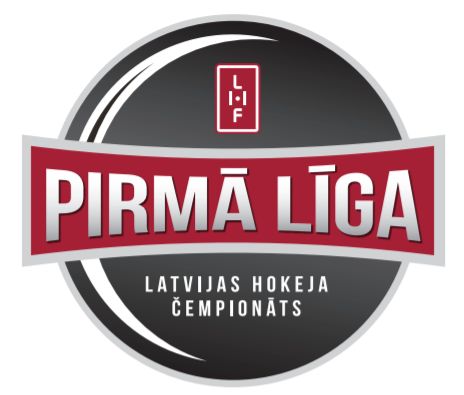 Izslēgšanas spēļu noriseIzslēgšanas spēlēs jeb play-off iekļūst pirmo 4 vietu ieguvējas regulārājā čempionātā. Pusfinālos pirmajā pārī tiekas regulārā čempionāta 1. un 4. vietas ieguvējas, otrajā pārī – 2. un 3. vietas ieguvējas.Izslēgšanas spēļu sērijas pusfinālā un finālā ilgst līdz kādas komandas 3 uzvarētām spēlēm. Laukuma priekšrocības regulārajā čempionātā augstāku vietu ieguvušajām komandām, 5 spēles izdalot attiecīgi: 2-2-1Par 3. vietu spēlē līdz 2 uzvārētām spēlēm, izdalot attiecīgi: 1-1-1Spēļu datumi redzami zemāk: Pusfināli: 28.02.,01.03.,04.03.,05.03.,07.03.Fināli: 11.03.,12.03.,15.03.,16.03.,18.03.Par 3. vietu: 11.03., 13.03., 15.03.Februāris 2018Februāris 2018Februāris 2018Februāris 2018Februāris 2018Februāris 2018Februāris 2018MTWTFSS12345678910111213141516171819202122232425262728MARTS 2018MARTS 2018MARTS 2018MARTS 2018MARTS 2018MARTS 2018MARTS 2018MTWTFSS123 456789101112131415161718